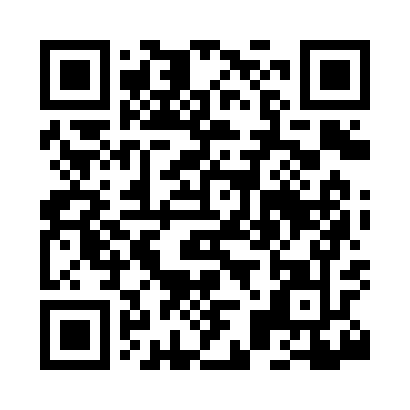 Prayer times for Balboa, Arkansas, USAMon 1 Jul 2024 - Wed 31 Jul 2024High Latitude Method: Angle Based RulePrayer Calculation Method: Islamic Society of North AmericaAsar Calculation Method: ShafiPrayer times provided by https://www.salahtimes.comDateDayFajrSunriseDhuhrAsrMaghribIsha1Mon4:265:531:105:008:279:542Tue4:265:541:105:008:279:543Wed4:275:541:105:008:279:544Thu4:275:551:115:008:269:535Fri4:285:551:115:008:269:536Sat4:295:561:115:018:269:537Sun4:305:561:115:018:269:528Mon4:305:571:115:018:259:529Tue4:315:571:115:018:259:5110Wed4:325:581:125:018:259:5111Thu4:335:591:125:018:249:5012Fri4:345:591:125:018:249:5013Sat4:346:001:125:018:249:4914Sun4:356:011:125:018:239:4815Mon4:366:011:125:018:239:4816Tue4:376:021:125:018:229:4717Wed4:386:031:125:018:229:4618Thu4:396:031:125:018:219:4519Fri4:406:041:125:018:209:4420Sat4:416:051:125:018:209:4321Sun4:426:051:125:018:199:4322Mon4:436:061:135:018:199:4223Tue4:446:071:135:018:189:4124Wed4:456:081:135:018:179:4025Thu4:466:081:135:018:169:3926Fri4:476:091:135:018:169:3827Sat4:486:101:135:018:159:3628Sun4:496:111:135:008:149:3529Mon4:506:111:125:008:139:3430Tue4:516:121:125:008:129:3331Wed4:526:131:125:008:119:32